Who We Are:Troop 1532 is a Scout-run Troop focused on building:Moral Character and StrengthLeadershipCitizenshipMental and Physical FitnessLove of the outdoorsTo achieve these we emphasize the Scout Law.  A Scout is:TrustworthyLoyalHelpfulFriendlyCourteousKindObedientCheerfulThriftyBraveClean andReverent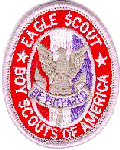 What We Do:CampingHikingBackpackingFirst AidSwimmingCanoeingBikingSailingLeadingVolunteer / Charity WorkCommunity ServiceCavingMerit BadgesOutdoor SkillsMany other activities!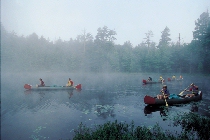 Meetings:Most School Year Monday evenings7:30-8:45 PMSt Ambrose School Gymnasium, 3827 Woodburn Rd, Annandale, VA, 22003 Requirements to Join:Completed 5th Grade, orAt least 11 years oldLess than 18 years old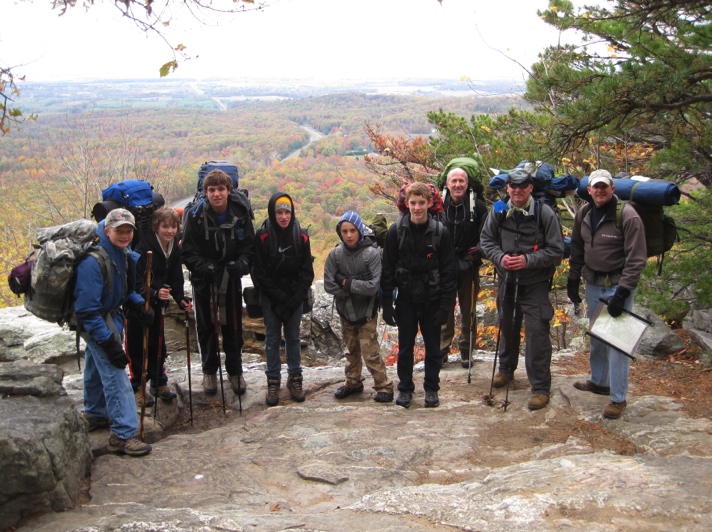    Contact info:Bill HuddlestonPhone:  (703) 434-9780E-Mail: billhuddleston1@gmail.com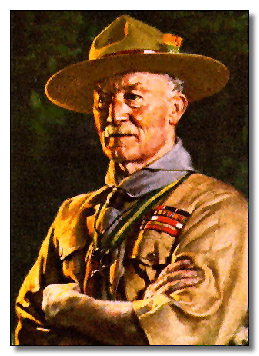 Sir Robert Baden-Powell, founder of  Scouting